2018‘Pacific Rim International Exhibition applications papers2018’환태평양국제교류전 참여출품원서http://pripe.blogspot.com
2013 Copyright©Pacific Rim International Exhibitions committee. All rights reserved.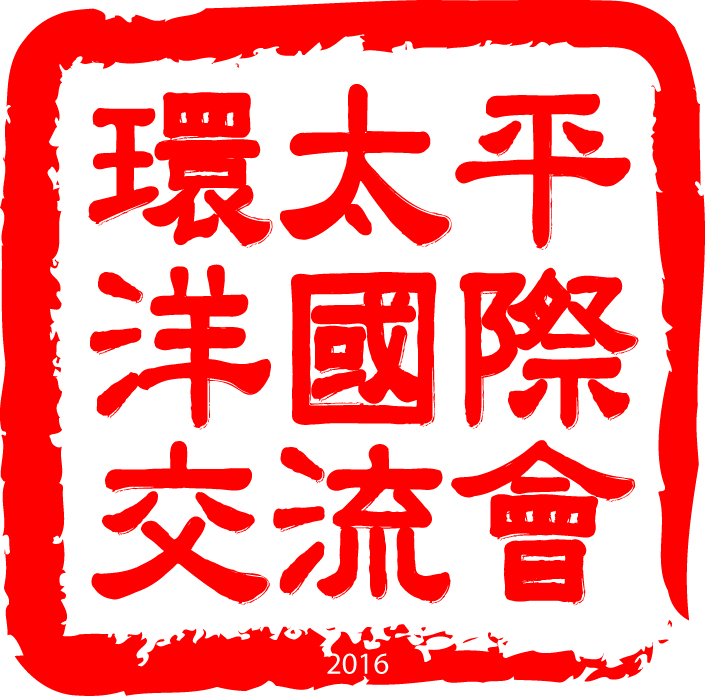 Area(출품분야)1.Plane평면 / 2.Solid입체 / 3.Visual영상 Photograph(출품자 사진)Name
(작가명) (English영문)         (China한문)          (Korea한글) Photograph(출품자 사진)Nationality (국적)  Photograph(출품자 사진)History (주요경력)(5 line)(5줄 이내)
Title(작품명)Size(규격)Material(재료)Production Year (제작년도)Address(주소)e-mail/연락처etc.
(기타) 1. 전시회 직접 참여 여부 체크(V)  -  Artwork Only(        ) ; 작품만 출품  -  Artwork & Tour(        ) ; 작품출품 및 전시회 직접 참여 ※ 모든 기재사항을 영문, 한문으로 기입요망, 작품의 설치 및 전시방법에 대한 설명이 필요하면 기타 난에 작성하시기 바랍니다.(This part will be filled in only by Korean.) 1. 전시회 직접 참여 여부 체크(V)  -  Artwork Only(        ) ; 작품만 출품  -  Artwork & Tour(        ) ; 작품출품 및 전시회 직접 참여 ※ 모든 기재사항을 영문, 한문으로 기입요망, 작품의 설치 및 전시방법에 대한 설명이 필요하면 기타 난에 작성하시기 바랍니다.(This part will be filled in only by Korean.) 1. 전시회 직접 참여 여부 체크(V)  -  Artwork Only(        ) ; 작품만 출품  -  Artwork & Tour(        ) ; 작품출품 및 전시회 직접 참여 ※ 모든 기재사항을 영문, 한문으로 기입요망, 작품의 설치 및 전시방법에 대한 설명이 필요하면 기타 난에 작성하시기 바랍니다.(This part will be filled in only by Korean.)